CREME DE INHAME COM CACAU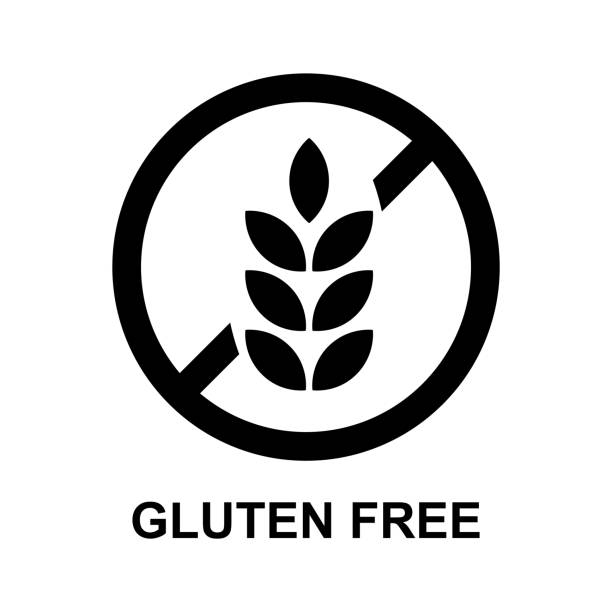 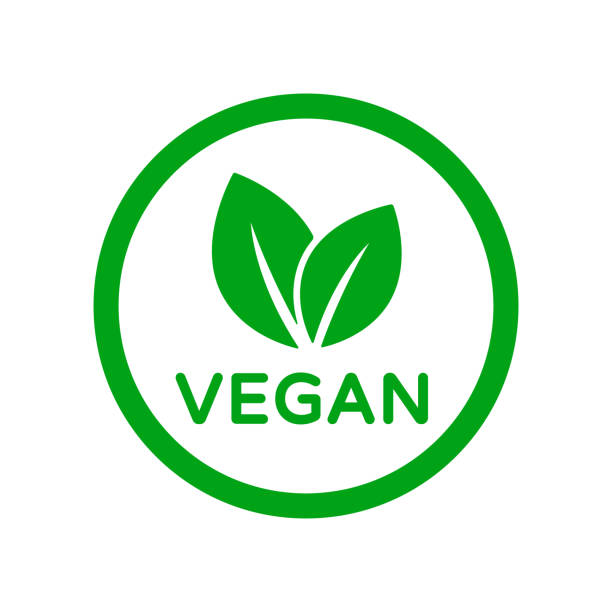 Orientações iniciais:Leia ATENTAMENTE toda a receita antes de iniciar qualquer procedimento e planejem a divisão das tarefas para otimizar o tempoHigienize todos os alimentos que necessitarem de higienização como frutas, folhas, legumes e vegetaisOrientações finais:Toda a louça (utensílios e equipamentos) utilizados em aula devem ser lavados e guardados nos locais onde foram retirados.As bancadas devem ser higienizadas com água e sabão e álcool.Os aventais recebidos devem ser devolvidos ao laboratório no final da aula.INGREDIENTES2 xícaras de inhame cozido e sem a casca1 xícara de cacau em pó2 xícaras de açúcar mascavo2 xícaras de água2 colheres de sopa bem cheia de amido de milho100g de chocolate meio amargo picadoRaspas de chocolate para decorarMODO DE PREPAROCozinhe os inhames com casca em panela de pressão por 20 minutos, assim ele ficará menos pegajoso e depois é mais fácil descascar. Não descarte completamente a água de cozimento. Depois de cozido, espere o inhame esfriar um pouco para tirar a casca dos inhames.Coloque o inhame cozido e descascado no liquidificador com um pouco da água de cozimento e bata até obter um creme liso e homogêneo. Vá ajustando a água para chegar na consistência desejada.Pique o chocolate e leve em uma tigela ao microondas para derreter de 30 em 30 segundos. A cada 30 segundos, tire a tigela e mexa o chocolate com uma espátula. Isso evita que o chocolate queime e permite que derreta mais rápido.Em uma panela com fundo alto, misture o cacau em pó, o açúcar, inhame e amido de milho com auxílio de uma espátula de silicone. Depois de incorporar esses ingredientes principais, incorpore o chocolate derretido. Ligue o fogo em potência baixa e deixe engrossar por aproximadamente 10 minutos, mexendo sempre para não grudar.Assim que a consistência ficar mais firme, desligue o fogo e deixe o creme de inhame esfriar um pouco em uma tigela.  Sirva 8 porções e polvilhe cada uma com raspas de chocolate.